University Compliance & Integrity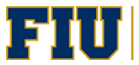 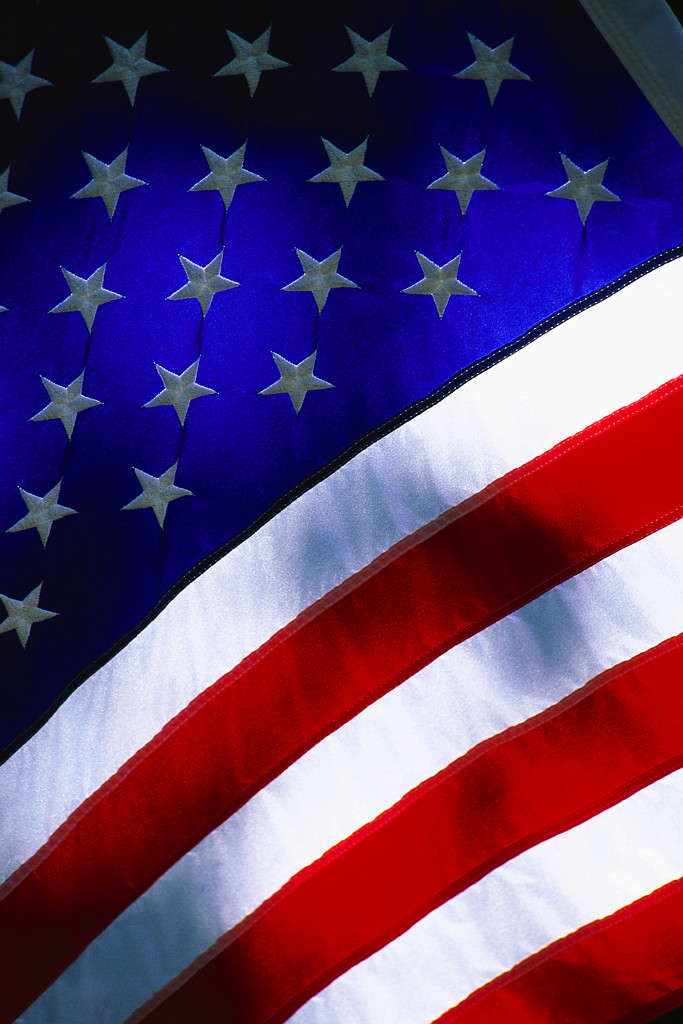 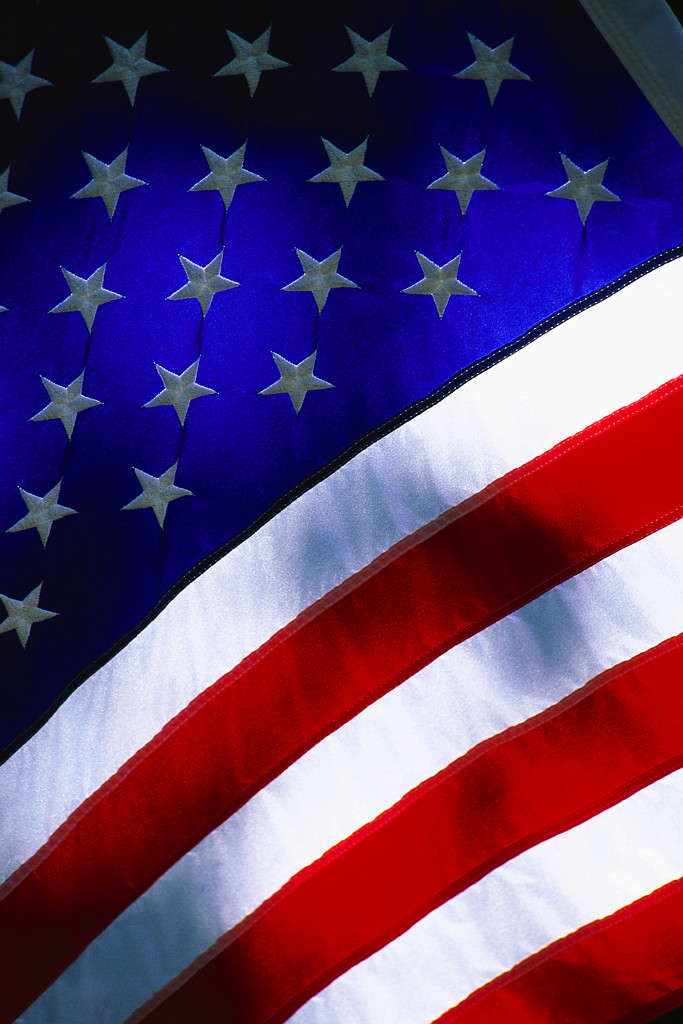 SAVE THE DATE!EXPORT CONTROL TRAINING SESSIONS WITH NELSON PEREZ April 25th, 26th & 27th, 2017Live Export Control Training: The Office of University Compliance & Integrity is holding live training sessions for Export Controls on the following dates and times:   Operational & Administrative Session (For University personnel who have exposure or responsibilities related to Export controls)April 25, 2017 (Tuesday)		10 am to 12 pm	Room GC-316General Research Session (For Faculty & Staff who are involved in research)April 26, 2017 (Wednesday) 	10 am to 12 pm 	Room GC-314Medical and Health Sciences field Session (For those in Medical & Health Sciences who may be exposed to or have responsibilities related to Export Controls)April 27, 2017 (Thursday)		10 am to 12 pm	Room GC-316  Why is it Critical to Attend?  To avoid liability for violations (which include substantial civil and criminal monetary penalties and sanctions) can be enforced at both the individual and institutional levelsTo help minimize personal and institutional risk through awareness    Refreshments will be provided and you will earn 2 hours of Professional Development Credit for attending											                                                                      *Please register to attend any of the session(s) through Human Resources at:  https://professionaldevelopment.fiu.edu/  Select University Compliance Office